Žádost podává výhradně držitel honitby (příslušné honební společenstvo, nebo vlastník vlastní honitby)!!!*Údaje o uživateli honitby dle veřejného rejstříku a sbírky listin, viz https://or.justice.cz/ias/ui/rejstrik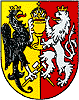 MĚSTSKÝ ÚŘAD KUTNÁ HORA
Havlíčkovo náměstí 552/1, 284 01 Kutná Hora, IČ: 00236195
odbor životního prostředí
sídlo odboru: Radnická 178, Kutná Hora
tel.:  327 710 111, fax: 327 710 256
e-mail: podatelna@kutnahora.cz, https://mu.kutnahora.cz/Žádost o změnu minimálních a normovaných stavů zvěře Žádost o změnu minimálních a normovaných stavů zvěře Žádost o změnu minimálních a normovaných stavů zvěře V souladu s § 31 odst. 5 zákona č. 449/2001 Sb., zákona o myslivosti, ve znění pozdějších předpisů, žádáme o povolení změny minimálních a normovaných stavů zvěře.Název honitby:………………………………………………………Odůvodnění: Stanovené minimální a normované stavy z roku 1992, případně z roku 2003 nebyly dosud měněny. Druhová skladba zvěře v honitbě se od té doby výrazně změnila. Některé dosud chované druhy zvěře se v honitbě vyskytují již jen sporadicky. To je způsobeno velkoplošným zemědělským hospodařením, především pěstováním monokultur zemědělských plodin a používáním zemědělské techniky s velkým záběrem a vysokou pojezdovou rychlostí. Vlivem velkoplošného hospodaření se značně zhoršily podmínky a potravní nabídka pro drobnou zvěř. Černou zvěř nelze chovat, protože honitba nesplňuje zákonné podmínky k jejímu chovu. Nově stanovené minimální a normované stavy zvěře uvádíme v příloze.V souladu s § 31 odst. 5 zákona č. 449/2001 Sb., zákona o myslivosti, ve znění pozdějších předpisů, žádáme o povolení změny minimálních a normovaných stavů zvěře.Název honitby:………………………………………………………Odůvodnění: Stanovené minimální a normované stavy z roku 1992, případně z roku 2003 nebyly dosud měněny. Druhová skladba zvěře v honitbě se od té doby výrazně změnila. Některé dosud chované druhy zvěře se v honitbě vyskytují již jen sporadicky. To je způsobeno velkoplošným zemědělským hospodařením, především pěstováním monokultur zemědělských plodin a používáním zemědělské techniky s velkým záběrem a vysokou pojezdovou rychlostí. Vlivem velkoplošného hospodaření se značně zhoršily podmínky a potravní nabídka pro drobnou zvěř. Černou zvěř nelze chovat, protože honitba nesplňuje zákonné podmínky k jejímu chovu. Nově stanovené minimální a normované stavy zvěře uvádíme v příloze.V souladu s § 31 odst. 5 zákona č. 449/2001 Sb., zákona o myslivosti, ve znění pozdějších předpisů, žádáme o povolení změny minimálních a normovaných stavů zvěře.Název honitby:………………………………………………………Odůvodnění: Stanovené minimální a normované stavy z roku 1992, případně z roku 2003 nebyly dosud měněny. Druhová skladba zvěře v honitbě se od té doby výrazně změnila. Některé dosud chované druhy zvěře se v honitbě vyskytují již jen sporadicky. To je způsobeno velkoplošným zemědělským hospodařením, především pěstováním monokultur zemědělských plodin a používáním zemědělské techniky s velkým záběrem a vysokou pojezdovou rychlostí. Vlivem velkoplošného hospodaření se značně zhoršily podmínky a potravní nabídka pro drobnou zvěř. Černou zvěř nelze chovat, protože honitba nesplňuje zákonné podmínky k jejímu chovu. Nově stanovené minimální a normované stavy zvěře uvádíme v příloze.Dne:Držitel honitby* (podpis)Název (jméno) držitele honitbyadresaIČ (datum narození)PSČtelefon